1. Пояснительная записка к учебному плану основной образовательной  программы начального общего образования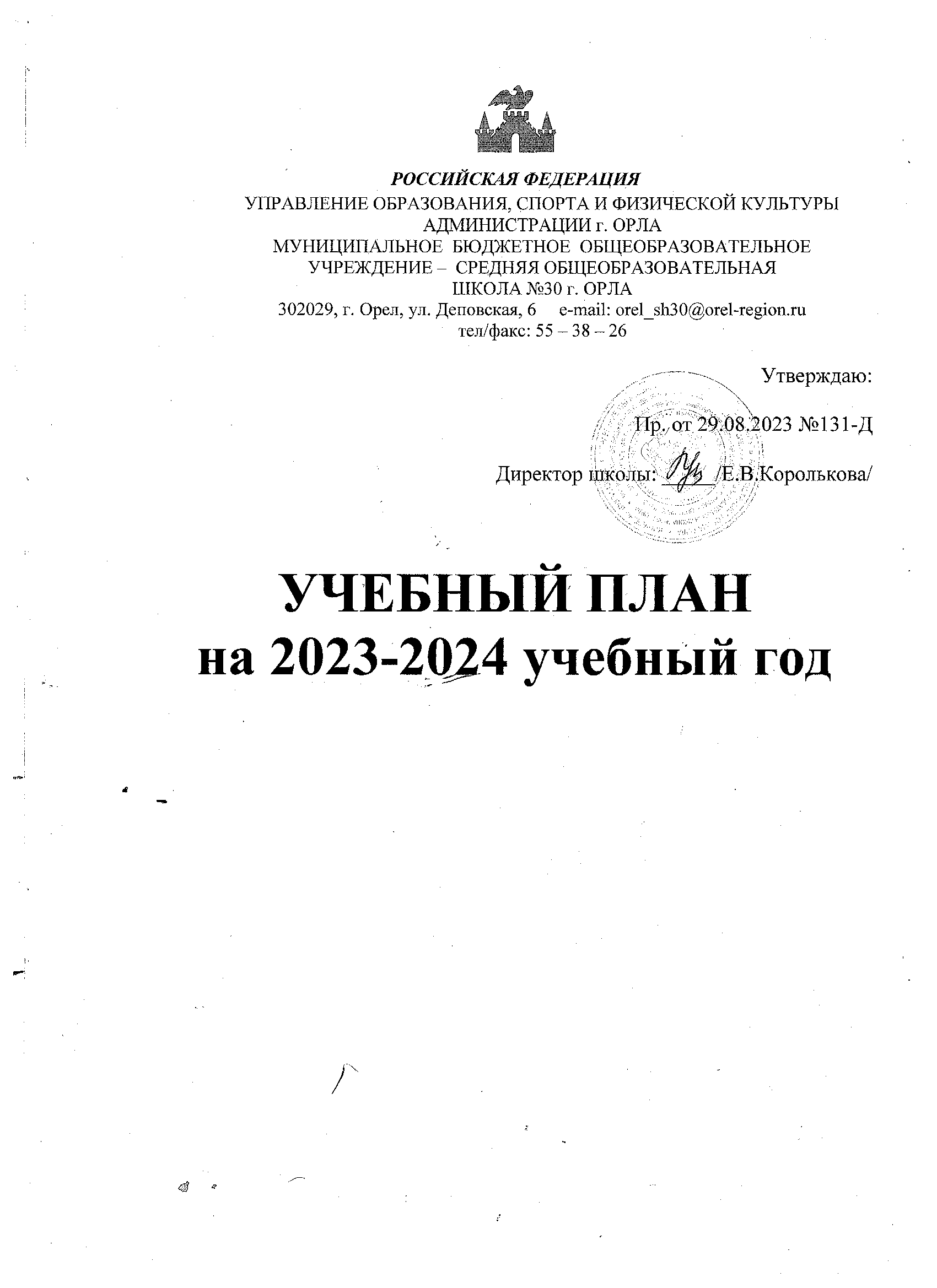 В соответствии с пунктом 1 статьи 12 Закона Российской Федерации «Об образовании в Российской Федерации» от 29 декабря 2012 года № 273-ФЗ (с последующими изменениями) содержание образования в  Муниципальном бюджетном общеобразовательном учреждении-средней общеобразовательной школе №30 г.Орла (далее-МБОУ-СОШ №30 г.Орла) определяется образовательной программой, утверждаемой и реализуемой организацией, осуществляющей образовательную деятельность, самостоятельно. Учебный план МБОУ-СОШ №30 г.Орла  на 2023-2024 учебный год построен в соответствии с Основной образовательной программой  МБОУ-СОШ №30 г.Орла.В соответствии с Основной образовательной программой МБОУ-СОШ №30 г.Орла на уровне начального общего образования реализуется учебный план основной образовательной программы начального общего образования, который соответствует целям и задачам деятельности  МБОУ-СОШ №30 г.Орла. Реализация Основной образовательной программы начального общего образования осуществляется на основе системно-деятельностного, компетентностного, личностно-ориентированного, здоровьесберегающего подходов к целям, содержанию образования, организации образовательной деятельности и оценке достижений планируемых результатов.1.1 Общие положенияУчебный план МБОУ-СОШ №30 г.Орла на 2023-2024 учебный год разработан в соответствии со следующими документами:-Федеральным законом «Об образовании в Российской Федерации» от 29 декабря 2012г. № 273-ФЗ (с последующими изменениями);-Законом Российской Федерации «О языках народов Российской Федерации» от 25.10.1991 г.№ 1807-1 (с последующими изменениями);-Федеральным государственным образовательным стандартом начального общего образования, утвержденным приказом Министерства просвещения Российской Федерации от 31.05.2021 г. № 286 «Об утверждении федерального государственного образовательного стандарта начального общего образования»;-Порядком организации и осуществления образовательной деятельности по основным общеобразовательным программам – образовательным программам начального общего, основного общего и среднего общего образования, утвержденным приказом Министерства просвещения Российской Федерации от 21.09.2022 г. №858; -Приказом Министерства просвещения Российской Федерации от 21 июля 2023 г. № 556«О внесении изменений в федеральный перечень учебников, допущенных к использованию при реализации имеющих государственную аккредитацию образовательных программ начального общего, основного общего, среднего общего образования, организациями, осуществляющими образовательную деятельность, утвержденный приказом Министерства просвещения Российской Федерации от 21 сентября 2022 г. № 858»;-Постановлением Главного государственного санитарного врача Российской Федерации от 28 сентября 2020г. № 28«Об утверждении санитарных правил СП 2.4.3648-20 «Санитарно- эпидемиологические требования к организациям воспитания и обучения, отдыха и оздоровления детей и молодежи» (СП 2.4.3648-20), зарегистрированы в Минюсте России 18 декабря 2020г., регистрационный номер 61573);-Постановлением Главного государственного санитарного врача Российской Федерации от 28 января 2021 г. № 2 «Об утверждении санитарных правил и норм СанПиН 1.2.3685-21«Гигиенические нормативы и требования к обеспечению безопасности и (или) безвредности для человека факторов среды обитания» (зарегистрировано в Минюсте РФ 29 января 2021г., регистрационный № 62296);-Письмом Министерства образования и науки Российской Федерации от 25.05.2015 г. № 08- 761 «Об изучении предметных областей ОРКСЭ и ОДНКНР»;-Письмом Министерства образования и науки Российской Федерации от 31.03.2015 г. № 08- 461 «О направлении регламента выбора модулей ОРКСЭ»;-«Об организации изучения предметной области «Родной язык и литературное чтение на родном языке» («Родной язык и родная литература») при введении обновленных федеральных государственных стандартов общего образования» от 16.06.2022 г.;-Уставом  МБОУ-СОШ №30 г.Орла.В целях выполнения требований части 3 статьи 30 Федерального закона «Об образовании в Российской Федерации» от 29 декабря 2012г. № 273-ФЗ (с последующими изменениями) при формировании и утверждении учебного плана как локального нормативного акта, затрагивающего права обучающихся и работников образовательной организации, учитывается мнение представительных органов обучающихся и их родителей (законных представителей), педагогических работников МБОУ-СОШ №30 г.Орла.Вопросы о разработке и внесении изменений в учебный план рассматриваются коллегиальными органами управления МБОУ-СОШ №30 г.Орла на заседаниях Управляющего совета МБОУ-СОШ №30 г.Орла (протокол №3 от 31.05.2023) и Педагогического совета (протокол № 1 от 29.08.2023) МБОУ-СОШ №30 г.Орла.В соответствии с пунктом 22 статьи 2 Федерального закона «Об образовании в Российской Федерации» от 29 декабря 2012г. № 273-ФЗ (с последующими изменениями) учебный план МБОУ-СОШ №30 г. Орла определяет перечень, трудоемкость, последовательность и распределение по периодам обучения учебных предметов, курсов и формы промежуточной аттестации обучающихся.Учебный план программы начального общего образования обеспечивает реализацию требований федерального государственного образовательного стандарта начального общего образования, определяет учебную нагрузку в соответствии с требованиями к организации образовательной деятельности к учебной нагрузке при 5-дневной учебной неделе, предусмотренными Гигиеническими нормативами и Санитарно-эпидемиологическими требованиями, перечень учебных предметов, учебных курсов, учебных модулей.В учебном плане отражаются и конкретизируются основные показатели: состав учебных предметов, учебных курсов, учебных модулей, недельное распределение учебного времени, отводимого на освоение содержания образования по классам (годам) обучения; предельно допустимая аудиторная учебная нагрузка обучающихся.Учебный план определяет общие рамки принимаемых решений при разработке содержания образования, требований к его усвоению и организации образовательной деятельности, а также выступает в качестве одного из основных механизмов реализации Основной образовательной  программы МБОУ-СОШ №30 г.Орла.Исходя из приоритетного направления работы школы: совершенствование физического и нравственного здоровья школьников, развитие личности каждого ученика, его индивидуальности, творческих способностей, культуры, учебный план способствует решению следующих задач:-создание условий для сохранения и укрепления физического и психического здоровья обучающихся через совместную деятельность с организациями дополнительного образования и спорта;-обеспечение социально-психологического сопровождения образовательной деятельности с целью осуществления личностно-ориентированного подхода к обучению и воспитанию;-содействие развитию одаренных обучающихся в урочное и внеурочное время через различные формы и методы работы;-повышение психолого-педагогической подготовки, развитие педагогического мастерства, рост творческого потенциала учителя через систему методической работы и самообразования.Учебный план начального общего образования направлен на формирование всесторонне развитой, физически здоровой, социально ориентированной личности, способной адаптироваться к условиям современной жизни.1.2 Педагогическое обоснование содержания учебного планаУчебный план начального общего образования обеспечивает выполнение гигиенических требований к режиму образовательной деятельности, установленных СП 2.4.3648-20 и СанПиН 1.2.3685-21, предусматривает четырехлетний нормативный срок освоения основной образовательной программы начального общего образования.Содержание образования при получении начального общего образования реализуется преимущественно за счет введения учебных предметов, учебных курсов, учебных модулей, обеспечивающих целостное восприятие мира, системно-деятельностный подход и индивидуализацию обучения.Учебный план начального общего образования реализуется посредством применения образовательной системы УМК«Школа России», закладывающей основы формирования учебной деятельности ребенка. Для его реализации используются учебно-методические комплекты  «Школа России» с использованием учебников, входящих в Федеральный перечень учебников, допущенных к использованию при реализации имеющих государственную аккредитацию образовательных программ начального общего, основного общего, среднего общего образования организациями, осуществляющими образовательную деятельность (с последующими изменениями).Осуществление целей Основной образовательной программы потребовало при разработке учебного плана начального общего образования увеличения количества часов на изучение отдельных предметных областей. Указанное увеличение количества часов не приводит к увеличению объема предельно допустимой аудиторной учебной нагрузки, установленной Санитарно- эпидемиологическими правилами и нормативами.Обязательная часть учебного плана определяет состав учебных предметов обязательных предметных областей, которые должны быть реализованы во всех имеющих государственную аккредитацию образовательных организациях, реализующих основную образовательную программу общего образования, и учебное время, отводимое на их изучение по классам (годам) обучения. Обязательная часть учебного  плана представлена следующими предметными областями: «Русский язык и литературное чтение», «Родной язык и литературное чтение на родном языке», «Иностранный язык», «Математика и информатика», «Обществознание и естествознание  (Окружающий мир)», «Основы религиозных культур и светской этики», «Искусство», «Технология», «Физическая культура», каждая из которых направлена на решение основных задач  реализации содержания учебных предметов, входящих в их состав.Предметная область «Русский язык и литературное чтение» представлена предметами: «Русский язык», «Литературное чтение». Предметная область «Иностранный язык» представлена предметом «Иностранный язык», в рамках которого изучается английский и французский языки. Предметная область: «Математика и информатика» представлена учебным предметом «Математика», «Информатика». Предметная область: «Обществознание и естествознание («окружающий мир»)» представлена предметом «Окружающий мир». Предметная область: «Искусство» представлена учебными предметами: «Изобразительное искусство» и «Музыка». Предметная область: «Технология» представлена предметом «Технология». Предметная область: «Физическая культура» представлена учебным предметом «Физическая культура». В учебный план IV класса включен 1 час в неделю на изучение учебного предмета «Основы религиозных культур и светской этики» (ОРКСЭ). Выбор модуля, изучаемого в рамках учебного предмета ОРКСЭ, осуществляется родителями (законными представителями) обучающихся. В 2023-2024 учебном году реализуется учебный модуль «Основы светской этики».Выбор модуля основывается на протоколе родительского собрания № 4 от 16.05.2023. Результаты выбора приведены в таблице.Важнейшей составляющей курса является духовно-нравственное воспитание и развитие личности, принимающей нравственные ценности, принятые в обществе и действующей согласно им, ценящей опыт предшествующих поколений, желающей беречь культурное и историческое наследие предков, любящей свое Отечество, уважающей образ жизни, нравы и традиции народов, его населяющих. В соответствии с методическими рекомендациями Министерства образования и науки Российской Федерации от 6 декабря 2017 г. № 08-2595 в части учебного плана, формируемой участниками образовательных отношений, образовательная организация с учетом интересов и запросов обучающихся, родителей (законных представителей) несовершеннолетних обучающихся может усилить (углубить, расширить) преподавание тех или иных учебных предметов из обязательной части учебного плана, ввести новые учебные предметы.В соответствии с требованиями ФГОС НОО обязательная часть основной образовательной программы начального общего образования составляет 80% от общего объема, а часть, формируемая участниками образовательных отношений – 20%.  1.3 Организационно-педагогические условияДля реализации Основной образовательной программы МБОУ-СОШ №30 г.Орла в соответствии с пунктом 4 статьи 18 Федерального закона «Об образовании в Российской Федерации» от 29 декабря 2012г. № 273-ФЗ (с последующими изменениями)  Школа  выбирает и использует в образовательной деятельности: «1) учебники из числа входящих в федеральный перечень учебников, рекомендуемых к использованию при реализации имеющих государственную аккредитацию образовательных программ начального общего, основного общего, среднего общего образования; 2) учебные пособия, выпущенные организациями, входящими в перечень организаций, осуществляющих выпуск учебных пособий, которые допускаются к использованию при реализации имеющих государственную аккредитацию образовательных программ начального общего, основного общего, среднего общего образования».Обучение в начальных классах проводится в одну смену. Учебные занятия начинаются в 8часов 30 минут. Предельно допустимая аудиторная учебная нагрузка при пятидневной неделе в I классах - 21 час; во II – IV классах при пятидневной неделе – 23 часа.Режим работы по пятидневной или шестидневной учебной неделе определяется образовательной организацией самостоятельно в соответствии с действующими Гигиеническими нормативами и Санитарно-эпидемиологическими требованиями (при соблюдении гигиенических требований к максимальным величинам недельной образовательной нагрузки). Организация обучения возможна при использовании учебной и внеурочной деятельности в соответствии с основной образовательной программой начального общего образования МБОУ-СОШ №30 г.Орла.Продолжительность учебного года при получении начального общего образования составляет  34 недели, в I классе – 33 недели.Общий объем аудиторной работы обучающихся за 4 учебных года не может составлять менее 2954 академических часов и более 3190 академических часов в соответствии с требованиями к организации образовательного процесса к учебной нагрузке при 5-дневной (или 6-дневной) учебной    неделе, предусмотренными Гигиеническими нормативами и Санитарно-эпидемиологическими требованиями. Продолжительность каникул в течение учебного года составляет не менее 30 календарных дней, летом — не менее 8 недель. Для обучающихся в I классе устанавливаются дополнительные недельные каникулы в феврале в соответствии с календарным учебным графиком МБОУ-СОШ №30 г.Орла.Продолжительность дневной суммарной образовательной нагрузки не превышает: для обучающихся I классов – 4 уроков; для обучающихся II - IV классов – 5 уроков (при включении в расписание занятий 2-х уроков физической культуры в неделю).Продолжительность урока в I классе составляет 35 минут в первом полугодии и не более 40 минут во втором полугодии учебного года. Продолжительность урока во II – IV классах не более 45 минут.Обучение в I классах осуществляется с соблюдением следующих дополнительных требований:-учебные занятия проводятся по пятидневной учебной неделе и только в первую смену;-использование «ступенчатого» режима обучения в первом полугодии (в сентябре, октябре - по 3 урока в день по 35 минут каждый, в ноябре-декабре - по 4 урока в день по 35 минут каждый; в январе - мае - по 4 урока в день по 40 минут каждый);-организация в середине учебного дня динамической паузы продолжительностью не менее 40 минут;-организация обучения без балльного оценивания знаний обучающихся и домашних заданий;-организация дополнительных недельных каникул в феврале месяце.Использование «ступенчатого» режима обучения в первом полугодии осуществляется следующим образом: в сентябре-октябре четвертый урок и один раз в неделю пятый урок (всего 48 уроков) следует проводить в нетрадиционной форме: целевые прогулки, экскурсии, уроки-театрализации, уроки-игры. Содержание нетрадиционных уроков должно быть направлено на развитие и совершенствование двигательной активности обучающихся. Уроки в нетрадиционной форме распределяются в соответствии с рабочими программами педагогов следующим образом: 24 урока  физической культуры и 24 урока по другим учебным предметам, в том числе: 4-5 экскурсий по окружающему миру, 3-4 экскурсии по изобразительному искусству, 4-6 нетрадиционных занятий по технологии, 4-5 уроков-театрализаций по музыке, 6-7 игр и экскурсий по математике.В соответствии с пунктом 10 части 3 статьи 28 Федерального закона «Об образовании в Российской Федерации» осуществление текущего контроля успеваемости и промежуточной аттестации обучающихся, установление их форм, периодичности и порядка проведения относится к компетенции образовательной организации. Целями текущего контроля и промежуточной аттестации являются:-установление фактического уровня теоретических знаний обучающихся по предметам учебного плана, их практических умений и навыков; соотнесение этого уровня с требованиями федерального государственного стандарта начального общего образования;-контроль выполнения образовательных программ. Контроль успеваемости обучающихся II - IV классов по учебным предметам и элективным курсам проводится по учебным четвертям. Для обучающихся I классов предусмотрено безотметочное обучение. По учебному курсу ОРКСЭ предусмотрено безотметочное обучение.Во II – IV классах предусмотрено проведение рубежных (четвертных) контрольных работ по математике и диктантов с грамматическим заданием по русскому языку по итогам I и II учебных четвертей.Промежуточная аттестация в рамках урочной деятельности включает в себя оценивание результатов обучающихся по каждому учебному предмету, учебному курсу учебного плана по итогам учебного года.Промежуточная аттестация – это установление уровня достижения планируемых результатов освоения учебных предметов, курсов, предусмотренных Основной образовательной программой  МБОУ-СОШ №30 г.Орла. Промежуточная аттестация обучающихся II – IV классов проводится по всем учебным предметам, учебным курсам учебного плана по итогам учебного года. Промежуточная аттестация по всем учебным предметам, курсам проводится на основе результатов отметок обучающихся по итогам четвертей. Результаты промежуточной аттестации (годовые отметки) по учебным предметам, учебным курсам определяются как среднее арифметическое отметок по итогам четвертей (полугодий) и выставляются в журнал целыми числами в соответствии с правилами математического округления.По учебному предмету ОРКСЭ отметки не выставляются, аттестация проводится в форме зачета. Итоговые (годовые) контрольные работы проводятся в период с 18 апреля по 20 мая текущего учебного года. Для неуспевающих обучающихся предусмотрено повторное проведение итоговых контрольных работ в период с 20 по 25 мая текущего учебного года. При проведении учебных занятий по предмету «Иностранный язык» в III - IV классах, осуществляется деление классов на две группы при наполняемости 25 и более человек. В целях обеспечения индивидуальных потребностей обучающихся учебный план в части, формируемой участниками образовательного процесса, предусматривает время на увеличение учебных часов, отводимых на изучение  отдельных обязательных предметов: - в 1-3-х классах за счет компонента, формируемого участниками образовательных отношений, с целью повышения любви к родному (русскому) языку, воспитания в детях чувства патриотизма, гордости за свою страну, формирования речевой культуры, коммуникативных процессов вводится  вводится по 0,5 часа в каждом полугодии - на изучение  предметов: «Родной (русский) язык», «Литературное чтение на родном (русском) языке». Уроки иностранного языка, изобразительного искусства, музыки, физической культуры ведут учителя-предметники.УЧЕБНЫЙ ПЛАН НА 2023-2024 УЧЕБНЫЙ ГОД (1 – 4  классы)УЧЕБНЫЙ ПЛАН НА 2023-2024 УЧЕБНЫЙ ГОД (1 – 4  классы)1 четверть (1 класс)УЧЕБНЫЙ ПЛАН НА 2023-2024 УЧЕБНЫЙ ГОД (1 – 4  классы)2 четверть (1 класс)Учебный  план 1-х классов на 2023 -2024 учебный год3,4 четверть (2 полугодие)Учебный  план 2-х классов на 2023 -2024 учебный годУчебный  план 3-х классов на 2023 -2024 учебный годУчебный  план 4-х классов на 2023 -2024 учебный годПромежуточная аттестация обучающихся 1-3-х классов и итоговая аттестация 4-х классов по результатам изучения ООП НОО в  2023 -2024  учебном году.Выставление отметок, формы, периодичность и порядок проведения промежуточной аттестации регулируются Положением о формах, периодичности и порядке текущего контроля успеваемости и промежуточной аттестации, итоговой аттестации за курс освоения  ООП НОО обучающихся в муниципальном бюджетном общеобразовательном учреждении - средней общеобразовательной школе № 30 г. Орла. Предметы и формы промежуточной аттестации  по всем предметам учебного плана в 1-х – 3-х классах без испытаний  указаны в таблице:На промежуточную аттестацию, проводимую в 1- 3 классах в присутствии  экзаменационных комиссий, вынесены следующие предметы:Предметы и формы итоговой аттестации за курс НОО в 4-х классах   по всем предметам учебного плана без испытаний  указаны в таблице:На итоговую аттестацию за курс начального общего образования, проводимую в 4-х  классах в  присутствии  экзаменационных комиссий, вынесены следующие предметы:2. Пояснительная записка к учебному плану основной образовательной программы основного общего образования на 2023-2024 учебный год  В соответствии с пунктом 1 статьи 12 Закона Российской Федерации «Об образовании в Российской Федерации» от 29 декабря 2012 года № 273-ФЗ (с последующими изменениями) содержание образования в Муниципальном бюджетном общеобразовательном учреждении-средней общеобразовательной школе №30 г.Орла  (далее – МБОУ-СОШ №30 г.Орла) определяется образовательной программой, утверждаемой и реализуемой организацией, осуществляющей образовательную деятельность, самостоятельно. Учебный план МБОУ-СОШ №30 г.Орла на 2023-2024 учебный год построен в соответствии с Основной образовательной программой МБОУ-СОШ №30 г.Орла. В соответствии с Основной образовательной программой на уровне основного общего образования реализуется учебный план основной образовательной программы основного общего образования (далее – учебный план основного общего образования), который соответствует целям и задачам деятельности МБОУ-СОШ №30 г.Орла. Реализация основной образовательной программы основного общего образования МБОУ-СОШ №30 г.Орла осуществляется на основе системно- деятельностного,компетентностного,личностно-ориентированного, здоровьесберегающего  подходов к целям, содержанию образования, организации образовательной деятельности и оценке достижений планируемых результатов.2.1 Общие положенияУчебный план МБОУ-СОШ №30 г.Орла на 2023-2024 учебный год разработан  в соответствии со следующими документами:-Федеральным законом «Об образовании в Российской Федерации» от 29 декабря 2012г. № 273-ФЗ (с последующими изменениями);-Законом Российской Федерации «О языках народов Российской Федерации» от 25.10.1991 г. № 1807-1 (с последующими изменениями);-Федеральным государственным образовательным стандартом основного общего образования, утвержденным приказом Министерства образования и науки Российской Федерации от 31.05.2021 г. № 287 «Об утверждении федерального государственного образовательного стандарта основного общего образования;-Порядком организации и осуществления образовательной деятельности по основным общеобразовательным программам – образовательным программам начального общего, основного общего и среднего общего образования, утвержденным приказом Министерства просвещения Российской Федерации от 22.03.2021 г. № 115 (Зарегистрировано в Минюсте России 20.04.2021 № 63180); -Постановлением Главного государственного санитарного врача Российской Федерации от28 сентября 2020г. № 28 «Об утверждении санитарных правил СП 2.4.3648-20 «Санитарно- эпидемиологические требования к организациям воспитания и обучения, отдыха и оздоровления детей и молодежи» (СП 2.4.3648-20), зарегистрированы в Минюсте России 18 декабря 2020г., регистрационный номер 61573);-Постановлением Главного государственного санитарного врача Российской Федерации от 28 января 2021 г. № 2 «Об утверждении санитарных правил и норм СанПиН 1.2.3685-21«Гигиенические нормативы и требования к обеспечению безопасности и (или) безвредности для человека факторов среды обитания» (зарегистрировано в Минюсте РФ 29 января 2021г., регистрационный № 62296);-Письмом Министерства образования и науки Российской Федерации от 25.05.2015 г. № 08- 761 «Об изучении предметных областей ОРКСЭ и ОДНКНР»; -Уставом МБОУ-СОШ №30 г.Орла.В целях выполнения требований части 3 статьи 30 Федерального закона «Об образовании в Российской Федерации» от 29 декабря 2012г. № 273-ФЗ (с последующими изменениями) при формировании и утверждении учебного плана как локального нормативного акта, затрагивающего права обучающихся и работников образовательной организации, учитывается мнение представительных органов обучающихся и их родителей (законных представителей), педагогических работников МБОУ-СОШ №30 г.Орла.В соответствии с пунктом 22 статьи 2 Федерального закона «Об образовании в Российской Федерации» от 29 декабря 2012г. № 273-ФЗ (с последующими изменениями) учебный план МБОУ-СОШ №30 г.Орла определяет перечень, трудоемкость, последовательность и распределение по периодам обучения учебных предметов, курсов и формы промежуточной аттестации обучающихся. В учебном плане отражаются и конкретизируются основные показатели: состав учебных предметов, учебных курсов, учебных модулей, недельное распределение учебного времени, отводимого на освоение содержания образования по классам (годам) обучения; предельно допустимая аудиторная учебная нагрузка обучающихся.Учебный план определяет общие рамки принимаемых решений при разработке содержания образования, требований к его усвоению и организации образовательной деятельности, а также выступает в качестве одного из основных механизмов реализации Основной образовательной  программы МБОУ-СОШ №30 г.Орла.Исходя из приоритетного направления работы школы: совершенствование физического и нравственного здоровья школьников, развитие личности каждого ученика, его индивидуальности, творческих способностей, культуры, учебный план способствует решению следующих задач:-создание условий для сохранения и укрепления физического и психического здоровья обучающихся через совместную деятельность с организациями дополнительного образования и спорта;-обеспечение социально-психологического сопровождения образовательной деятельности с целью осуществления личностно-ориентированного подхода к обучению и воспитанию;-содействие развитию одаренных обучающихся в урочное и внеурочное время через различные формы и методы работы;-повышение психолого-педагогической подготовки, развитие педагогического мастерства, рост творческого потенциала учителя через систему методической работы и самообразования.2.2 Педагогическое обоснование содержания учебного планаУчебный план основного общего образования обеспечивает выполнение гигиенических требований к режиму образовательной деятельности, установленных СП 2.4.3648-20 и СанПиН 1.2.3685-21 и предусматривает пятилетний нормативный срок освоения основной образовательной  программы основного общего образования. Осуществление целей Основной образовательной программы МБОУ-СОШ №30 г.Орла потребовало при разработке учебного плана основного общего образования увеличения количества часов на изучение отдельных предметных областей. Указанное увеличение количества часов не приводит к увеличению объема предельно допустимой аудиторной учебной нагрузки, установленной действующими Санитарно-эпидемиологическими правилами и нормативами.Учебный план МБОУ-СОШ №30 г.Орла состоит из двух частей: обязательной  и части, формируемой участниками образовательных отношений.Обязательная часть учебного плана определяет состав учебных предметов обязательных предметных областей, которые должны быть реализованы во всех имеющих государственную аккредитацию образовательных организациях, реализующих основную образовательную программу общего образования, и учебное время, отводимое на их изучение по классам (годам) обучения. Обязательная часть учебного плана основного общего образования определяет содержание образования, обеспечивающего единство образовательного пространства Российской Федерации и гарантирующего овладение выпускниками школы необходимым образовательным уровнем, обеспечивающим возможности продолжения образования.Обязательная часть учебного плана основного общего образования представлена следующими предметными областями: «Русский язык и литература», «Родной язык и родная литература», «Иностранные языки», «Математика и информатика», «Общественно-научные предметы», «Естественно-научные предметы», «Искусство», «Технология», «Физическая культура и основы безопасности жизнедеятельности». Образовательные компоненты раскрывают структуру содержания этих областей.Содержание учебного предмета «Основы духовно-нравственной культуры народов России» включено в содержание учебных предметов предметных областей: «Русский язык и литература»,«Родной язык и родная литература», «Общественно-научные предметы». Предметная область: «Русский язык и литература» представлена предметами «Русский язык» и «Литература». Предметная область: «Иностранные языки» представлена предметом «Иностранный язык», в рамках которого изучается английский (французский) язык в V – IX классах.Предметная область: «Математика и информатика» представлена учебными предметами: «Математика» в V – VI классах и «Алгебра», «Геометрия», «Вероятность и статистика и «Информатика» в VII – IX классах. Предметная область: «Общественно-научные предметы» представлена предметами: «История », «Обществознание» и «География». Предметная область «Искусство» представлена учебными предметами: «Изобразительное искусство» и «Музыка».  Предметная область «Технология» представлена предметом «Технология».  Предметная область «Физическая культура и основы безопасности жизнедеятельности» представлена учебными предметами: «Физическая культура» и «Основы безопасности жизнедеятельности». Учебный предмет «Основы безопасности жизнедеятельности» изучается в VIII - IX классах в объеме 1 часа в неделю. В соответствии с методическими рекомендациями Министерства образования и науки Российской Федерации от 6 декабря 2017 г. № 08-2595 в части учебного плана, формируемой участниками образовательных отношений, образовательная организация с учетом интересов и запросов обучающихся, родителей (законных представителей) несовершеннолетних обучающихся может усилить (углубить, расширить) преподавание тех или иных учебных предметов из обязательной части учебного плана, ввести новые учебные предметы. В соответствии с требованиями ФГОС ООО обязательная часть основной образовательной программы основного общего образования составляет 70% от общего объема, а часть, формируемая участниками образовательных отношений – 30%.  2.3 Организационно-педагогические условияДля реализации Основной образовательной программы МБОУ-СОШ №30 г.Орла в соответствии с пунктом 4 статьи 18 Федерального закона «Об образовании в Российской Федерации» от 29 декабря 2012г. № 273-ФЗ (с последующими изменениями) МБОУ-СОШ №30 г.Орла выбирает и использует в образовательной деятельности:1) учебники из числа входящих в федеральный перечень учебников, рекомендуемых к использованию при реализации имеющих государственную аккредитацию образовательных программ начального общего, основного общего, среднего общего образования; 2) учебные пособия, выпущенные организациями, входящими в перечень организаций, осуществляющих выпуск учебных пособий, которые допускаются к использованию при реализации имеющих государственную аккредитацию образовательных программ начального общего, основного общего, среднего общего образования».Обучение в V – IX классах проводится в одну смену. Учебные занятия начинаются в 8.30 часов. Предельно допустимая аудиторная учебная недельная нагрузка в V классах - 29 часов; в VI классах– 30 часов, в VII классах – 32 часа, в VIII - IX классах – 33 часа.Режим работы по пятидневной или шестидневной учебной неделе определяется образовательной организацией самостоятельно в соответствии с действующими Гигиеническими нормативами и Санитарно-эпидемиологическими требованиями (при соблюдении гигиенических требований к максимальным величинам недельной образовательной нагрузки). Организация обучения возможна при использовании учебной и внеурочной деятельности в соответствии с основной образовательной программой основного общего образования МБОУ-СОШ №30 г.Орла.Учебный план основного общего образования реализуется в режиме пятидневной недели.Продолжительность учебного года в V – IX классах составляет 34 учебных недели.Продолжительность каникул в течение учебного года составляет не менее 30 календарных дней, летом — не менее 8 недель.Продолжительность урока в V – IX классах составляет не более 45 минут.В соответствии с пунктом 10 части 3 статьи 28 Федерального закона «Об образовании в Российской Федерации» осуществление текущего контроля успеваемости и промежуточной аттестации обучающихся, установление их форм, периодичности и порядка проведения относится к компетенции образовательной организации. Целями текущего контроля и промежуточной аттестации являются:-установление фактического уровня теоретических знаний обучающихся по предметам учебного плана, их практических умений и навыков; соотнесение этого уровня с требованиями федерального государственного стандарта основного общего образования;-контроль выполнения образовательных программ.Текущий контроль успеваемости обучающихся – это систематическая проверка учебных достижений обучающихся, проводимая педагогом в ходе осуществления образовательной деятельности в соответствии с образовательной программой. Проведение текущего контроля успеваемости направлено на обеспечение выстраивания образовательной деятельности максимально эффективным образом для достижения планируемых результатов освоения Основной образовательной программы  МБОУ-СОШ №30 г.Орла.Текущий контроль успеваемости обучающихся включает в себя:-поурочное, периодическое и тематическое оценивание результатов их учебной деятельности в соответствии с рабочими программами педагогов и планом внутришкольного контроля МБОУ-СОШ №30 г.Орла;-контроль успеваемости обучающихся за четверть или полугодие (представляет собой зачеты, итоговые опросы, письменные проверочные и контрольные работы, проектные задания, практические, самостоятельные и лабораторные работы и др.).Конкретные формы проведения контроля успеваемости обучающихся за четверть или полугодие определяются рабочими программами педагогов.Контроль успеваемости обучающихся V – IX классов по учебным предметам и элективным курсам проводится по учебным четвертям (полугодиям).В V – VI классах предусмотрено проведение рубежных (четвертных) контрольных работ по математике и диктантов с грамматическим заданием по русскому языку по итогам I и II учебных четвертей.В VII классах предусмотрено проведение рубежных (четвертных) контрольных работ по математике (алгебре и геометрии) и диктантов с грамматическим заданием по русскому языку по итогам I и II учебных четвертей.В VIII - IX классах предусмотрено проведение рубежных (четвертных) контрольных работ по математике (алгебре и геометрии) и изложения по русскому языку по итогам I и II учебных четвертей.Промежуточная аттестация в рамках урочной деятельности включает в себя оценивание результатов обучающихся по каждому учебному предмету, элективному курсу учебного плана по итогам учебного года.Промежуточная аттестация – это установление уровня достижения планируемых результатов  освоения учебных предметов, курсов, предусмотренных Основной образовательной программой. Промежуточная аттестация обучающихся V – IX классов проводится по всем учебным предметам, курсам учебного плана по итогам учебного года.Промежуточная аттестация по всем учебным предметам, курсам проводится на основе результатов отметок обучающихся по итогам четвертей (полугодий). Результаты промежуточной аттестации (годовые отметки) по учебным предметам, курсам определяются как среднее арифметическое отметок по итогам четвертей (полугодий) и выставляются в журнал целыми числами в соответствии с правилами математического округления.Формы проведения письменной годовой промежуточной аттестации в V - VI классах - итоговая (годовая) контрольная работа по математике и диктант с грамматическим заданием по русскому языку.Формы проведения письменной годовой промежуточной аттестации в VII классах - итоговая (годовая) контрольная работа по математике (алгебре и геометрии) и диктант с грамматическим заданием по русскому языку.Формы проведения письменной годовой промежуточной аттестации в VIII– IX классах - итоговая (годовая) контрольная работа по математике (алгебре и геометрии) и итоговое (годовое) изложение по русскому языку.Сроки проведения письменной годовой промежуточной аттестации в V – IX классах - с 16 по 20 мая текущего учебного года.Для проведения годовой промежуточной аттестации в V– IX классах по другим предметам учебного плана планируется итоговая (годовая) контрольная работа, формы проведения которой конкретизируются в рабочих программах педагогов.Сроки проведения годовой промежуточной аттестации по другим предметам учебного плана в V – IX классах - с 18 апреля по 20 мая текущего учебного года.Для неуспевающих обучающихся предусмотрено повторное проведение итоговых контрольных работ в период с 20 по 25 мая текущего учебного года.           При проведении учебных занятий по предметам: «Иностранный язык», «Информатика»,«Технология» осуществляется деление классов на две группы при наполняемости 25 и более человек. При наличии необходимых условий и средств возможно деление на группы при проведении занятий по другим учебным предметам, курсам.При наличии необходимых ресурсов часть основной образовательной программы, формируемая участниками образовательных отношений может быть расширена и дополнена за счет увеличения часов внеурочной деятельности. Для реализации данной цели из части, формируемой участниками образовательных отношений, выделен  1 час на изучение предмета ОБЖ в 5,6-х классах.В 7-х классах из части, формируемой участниками образовательных отношений, выделено по 1 часу на изучение предмета «Биология», это обусловлено тем, что УМК предполагает изучение биологии в 7 классе в объёме 70 часов.В  связи со сложностью программы и подготовкой к ВПР по истории и обществознанию по  заявлению родителей в 8-х классах выделен 1 дополнительный час на изучение обществознания. В 9-х классах- по 0,5 часа на изучение истории и обществознания в целях подготовки к ГИА.В целях формирования у обучающихся мотивации к осознанному нравственному поведению, основанному на знании культурных и религиозных традиций многонационального народа России и уважения к ним, а также умений вести диалог с представителями других культур, формирования мировоззрения обучающихся,  для сохранения преемственности  вводится курс «Основы духовно- нравственной культуры народов России», который  продолжает изучаться в 8-х классах из части, формируемой участниками образовательных отношений.             В 5-х классах из части, формируемой участниками образовательных отношений, выделено по 1 часу на изучение предмета «Информатика» в целях получения базовых знаний при работе с компьютером, операционной системой, усовершенствования навыков информационной безопасности.УЧЕБНЫЙ ПЛАН НА 2023-2024 УЧЕБНЫЙ ГОД (5 – 9 классы)Учебный  план 5-х  классов, обучающихся по обновленным ФГОС третьего поколения на 2023 -2024 учебный годУчебный  план 6-х классов на 2023 -2024 учебный годУчебный  план 7-х  классов на 2023 -2024 учебный годУчебный  план 8-х классов на 2023 -2024 учебный годУчебный  план 9-х классов на 2023 -2024 учебный годПромежуточная аттестация обучающихся 5-9-х классов  в  2023-2024 учебном году.Выставление отметок, формы, периодичность и порядок проведения промежуточной аттестации регулируются Положением о формах, периодичности и порядке текущего контроля успеваемости и промежуточной аттестации, итоговой аттестации за курс освоения  ООП ООО обучающихся в муниципальном бюджетном общеобразовательном учреждении - средней общеобразовательной школе № 30 г. Орла.Предметы и формы промежуточной аттестации  по всем предметам учебного плана в 5-х – 9-х классах без испытаний  указаны в таблице:На промежуточную аттестацию, проводимую в 5-9 классах в присутствии  экзаменационных комиссий, вынесены следующие предметы:3. Пояснительная записка к учебному плану основной образовательной программы среднего общего образования(X-XI классы)В соответствии с пунктом 1 статьи 12 Закона Российской Федерации «Об образовании в Российской Федерации» от 29 декабря 2012 года № 273-ФЗ (с последующими изменениями) содержание образования в Муниципальном бюджетном общеобразовательном учреждении-средней общеобразовательной школе №30 г.Орла  (далее – МБОУ-СОШ №30 г.Орла) определяется образовательной программой, утверждаемой и реализуемой организацией, осуществляющей образовательную деятельность, самостоятельно. Учебный план МБОУ-СОШ №30 г.Орла на 2023-2024 учебный год построен в соответствии с Основной образовательной программой.В соответствии с Основной образовательной программой МБОУ-СОШ №30 г.Орла на уровне среднего общего образования реализуется учебный план основной образовательной программы среднего общего образования (далее – учебный план среднего общего образования), который соответствует целям и задачам деятельности МБОУ-СОШ №30 г.Орла. Реализация основной образовательной программы среднего общего образования осуществляется на основе системно-деятельностного, компетентностного, личностно-ориентированного, здоровьесберегающего подходов к целям, содержанию образования, организации образовательной деятельности и оценке достижений планируемых результатов.Общие положенияУчебный план МБОУ-СОШ №30 г.Орла на 2023-2024 учебный год разработан в соответствии со следующими документами:-Федеральным законом «Об образовании в Российской Федерации» от 29 декабря 2012г. № 273-ФЗ (с последующими изменениями);-Законом Российской Федерации «О языках народов Российской Федерации» от 25.10.1991 г. № 1807-1 (с последующими изменениями);-Федеральным государственным образовательным стандартом основного общего образования, утвержденным приказом Министерства образования и науки Российской Федерации от 31.05.2021 г. № 287 «Об утверждении федерального государственного образовательного стандарта основного общего образования;-Порядком организации и осуществления образовательной деятельности по основным общеобразовательным программам – образовательным программам начального общего, основного общего и среднего общего образования, утвержденным приказом Министерства просвещения Российской Федерации от 22.03.2021 г. № 115 (Зарегистрировано в Минюсте России 20.04.2021 № 63180);-Постановлением Главного государственного санитарного врача Российской Федерации от28 сентября 2020г. № 28 «Об утверждении санитарных правил СП 2.4.3648-20 «Санитарно- эпидемиологические требования к организациям воспитания и обучения, отдыха и оздоровления детей и молодежи» (СП 2.4.3648-20), зарегистрированы в Минюсте России 18 декабря 2020г., регистрационный номер 61573); - Постановлением Главного государственного санитарного врача Российской Федерации от28 января 2021 г. № 2 «Об утверждении санитарных правил и норм СанПиН 1.2.3685-21«Гигиенические нормативы и требования к обеспечению безопасности и (или) безвредности для человека факторов среды обитания» (зарегистрировано в Минюсте РФ 29 января 2021г., регистрационный № 62296);-Письмом Министерства образования и науки Российской Федерации от 25.05.2015 г. № 08- 761 «Об изучении предметных областей ОРКСЭ и ОДНКНР»;-Уставом МБОУ-СОШ №30 г.Орла.В целях выполнения требований части 3 статьи 30 Федерального закона «Об образовании в Российской Федерации» от 29 декабря 2012г. № 273-ФЗ (с последующими изменениями) при формировании и утверждении учебного плана как локального нормативного акта, затрагивающего права обучающихся и работников образовательной организации, учитывается мнение представительных органов обучающихся и их родителей (законных представителей), педагогических работников МБОУ-СОШ №30 г.Орла.В соответствии с пунктом 22 статьи 2 Федерального закона «Об образовании в Российской Федерации» от 29 декабря 2012г. № 273-ФЗ (с последующими изменениями) учебный план МБОУ-СОШ №30 г.Орла определяет перечень, трудоемкость, последовательность и распределение по периодам обучения учебных предметов, курсов и формы промежуточной аттестации обучающихся. В учебном плане отражаются и конкретизируются основные показатели: состав учебных предметов, курсов, недельное распределение учебного времени, отводимого на освоение содержания образования по классам (годам) обучения; предельно допустимая аудиторная учебная нагрузка обучающихся.Учебный план определяет общие рамки принимаемых решений при разработке содержания образования, требований к его усвоению и организации образовательной деятельности, а также выступает в качестве одного из основных механизмов реализации Основной образовательной программы МБОУ-СОШ №30 г.Орла.Федеральный государственный образовательный стандарт среднего общего образования (далее – ФГОС СОО) определяет структуру учебного плана среднего общего образования. Согласно п. 18.3.1. ФГОС СОО учебный план предусматривает изучение обязательных учебных предметов: учебных предметов по выбору из обязательных предметных областей, дополнительных учебных предметов, курсов по выбору и общих для включения во все учебные планы учебных предметов, в том числе на углубленном уровне.Среднее общее образование – завершающий уровень общего образования, призванный обеспечить функциональную грамотность и социальную адаптацию обучающихся, содействовать их общественному и гражданскому самоопределению. Эти функции предопределяют направленность целей на формирование социально грамотной и социально мобильной личности, осознающей свои гражданские права и обязанности, ясно представляющей потенциальные возможности, ресурсы и способы реализации выбранного жизненного пути.Профильное обучение – средство дифференциации и индивидуализации обучения, которое позволяет более полно учитывать интересы, склонности и способности обучающихся старших классов, создавать условия для их образования в соответствии с профессиональными намерениями в отношении продолжения образования, существенно расширять возможности выстраивания обучающимся индивидуальной образовательной траектории.Принципы построения учебного плана для X–XI классов основаны на идее двухуровневого (базового и профильного) общего образования. Базовые общеобразовательные предметы – учебные предметы, направленные на завершение общеобразовательной подготовки обучающихся. Профильные общеобразовательные учебные предметы – учебные предметы углубленного уровня, определяющие специализацию каждого конкретного профиля обучения.Исходя из приоритетного направления работы школы: совершенствование физического и нравственного здоровья школьников, развитие личности каждого ученика, его индивидуальности, творческих способностей, культуры, учебный план способствует решению следующих задач:-создание условий для сохранения и укрепления физического и психического здоровья обучающихся через совместную деятельность с организациями дополнительного образования и спорта;-обеспечение социально-психологического сопровождения образовательной деятельности с целью осуществления личностно-ориентированного подхода к обучению и воспитанию;-содействие развитию одаренных обучающихся в урочное и внеурочное время через различные формы и методы работы;-повышение психолого-педагогической подготовки, развитие педагогического мастерства, рост творческого потенциала учителя через систему методической работы и самообразования.3.1 Педагогическое обоснование содержания учебного планаУчебный план МБОУ-СОШ №30 г.Орла для X-XI классов ориентирован на 2- летний нормативный срок освоения образовательных программ среднего общего образования.Осуществление целей Основной образовательной программы МБОУ-СОШ №30 г.Орла потребовало при разработке учебного плана среднего общего образования увеличения количества часов на изучение отдельных предметов. Указанное увеличение количества часов не приводит к увеличению объема предельно допустимой аудиторной учебной нагрузки, установленной СП 2.4.3648-20 и СанПиН 1.2.3685-21.Учебный план содержит обязательную часть и часть, формируемую участниками образовательных отношений. Обязательная часть учебного плана обеспечивает достижение целей среднего общего образования и реализуется через обязательные учебные предметы. Часть учебного плана, формируемая участниками образовательных отношений, реализуется через дополнительные учебные предметы и курсы по выбору и обеспечивает реализацию индивидуальных образовательных потребностей обучающихся.Обязательная часть учебного плана определяет состав учебных предметов обязательных предметных областей, которые должны быть реализованы во всех имеющих государственную аккредитацию образовательных организациях, реализующих основную образовательную программу среднего общего образования, и учебное время, отводимое на их изучение по классам (годам) обучения.Обязательная часть учебного плана среднего общего образования определяет состав учебных предметов обязательных предметных областей для имеющей по данной программе государственную аккредитацию МБОУ-СОШ №30 г.Орла, реализующей образовательную программу среднего общего образования, и учебное время, отводимое на их изучение в X– XI классах.Обязательная часть учебного плана среднего общего образования определяет содержание образования, обеспечивающего единство образовательного пространства Российской Федерации и гарантирующего овладение выпускниками школы необходимым образовательным уровнем, обеспечивающим возможности продолжения образования.Обязательная часть учебного плана среднего общего образования представлена следующими предметными областями: «Русский язык и литература», «Родной язык и родная литература», «Иностранные языки», «Математика и информатика», «Естественные науки», «Общественные науки», «Физическая культура и основы безопасности жизнедеятельности». Образовательные компоненты раскрывают структуру содержания этих областей.В соответствии с пунктом 4 статьи 14 Федерального закона от 29.12.2013 г. № 273-ФЗ «Об образовании в Российской Федерации» (с последующими изменениями), согласно которому граждане Российской Федерации имеют право на изучение родного языка из числа языков народов Российской Федерации в пределах возможностей, предоставляемых системой образования, в порядке, установленном законодательством об образовании, в X – XI классах МБОУ-СОШ №30 г.Орла организовано изучение родного языка в соответствии с выбором родителей (законных представителей) несовершеннолетних обучающихся. Предметная область «Родной язык и родная литература» представлена учебным предметом «Родной язык».Предметная область «Физическая культура и основы безопасности жизнедеятельности» представлена учебными предметами: «Физическая культура» и «Основы безопасности жизнедеятельности».Обязательным компонентом учебного плана является индивидуальный проект.  Индивидуальный проект выполняется обучающимися самостоятельно под руководством педагога по выбранной теме в рамках одного или нескольких изучаемых предметов, курсов в любой избранной области деятельности: познавательной, практической, учебно-исследовательской, социальной, художественно-творческой,  иной. Индивидуальный проект выполняется обучающимися в рамках учебного времени, отведенного учебным планом.Кроме обязательных учебных предметов учебный план содержит дополнительные учебные предметы, курсы по выбору в соответствии со спецификой и возможностями образовательной организации. К курсам по выбору относятся элективные (избираемые в обязательном порядке) учебные предметы, курсы, дисциплины (модули) согласно ст. 34, п. 5 Федерального закона Российской Федерации «Об образовании в Российской Федерации» от 29 декабря 2012 года № 273- ФЗ.Часть учебного плана, формируемая участниками образовательных отношений, обеспечивает  реализацию интересов и индивидуальных потребностей обучающихся, их родителей (законных представителей) и педагогического коллектива. Время, отводимое на данную часть внутри предельно допустимой аудиторной учебной нагрузки обучающихся, используется на увеличение учебных часов, отводимых на изучение отдельных учебных предметов обязательной части; на введение учебных курсов, обеспечивающих различные интересы обучающихся, на внеурочную деятельность, другие виды учебной или воспитательной деятельности обучающихся. Часть учебного плана, формируемая участниками образовательных отношений, формируется на основании личных заявлений родителей   (законных представителей)  несовершеннолетних обучающихся.В соответствии с методическими рекомендациями Министерства образования и науки Российской Федерации от 6 декабря 2017 г. № 08-2595 в части учебного плана, формируемой участниками образовательных отношений, образовательная организация с учетом интересов и запросов обучающихся, родителей (законных представителей) несовершеннолетних обучающихся может усилить (углубить, расширить) преподавание тех или иных учебных предметов из обязательной части учебного плана, ввести новые учебные предметы.3.2 Организационно-педагогические условияДля реализации Основной образовательной программы МБОУ-СОШ№30 г.Орла в соответствии с пунктом 4 статьи 18 Федерального закона «Об образовании в Российской Федерации» от 29 декабря 2012г. № 273-ФЗ (с последующими изменениями) МБОУ-СОШ №30 г.Орла выбирает и использует в образовательной деятельности: «1) учебники из числа входящих в федеральный перечень учебников, рекомендуемых к использованию при реализации имеющих государственную аккредитацию образовательных программ начального общего, основного общего, среднего общего образования; 2) учебные пособия, выпущенные организациями, входящими в перечень организаций, осуществляющих выпуск учебных пособий, которые допускаются к использованию при реализации имеющих государственную аккредитацию образовательных программ начального общего, основного общего, среднего общего образования».Обучение в X – XI классах проводится в одну смену. Учебные занятия начинаются в 8.30 часов. Предельно допустимая аудиторная учебная недельная нагрузка в X – XI классах – 34 часа.Режим работы по пятидневной или шестидневной учебной неделе определяется образовательной организацией самостоятельно в соответствии с СП 2.4.3648-20 и СанПиН 1.2.3685-21 (при соблюдении гигиенических требований к максимальным величинам недельной образовательной нагрузки). Организация обучения возможна при использовании учебной и внеурочной деятельности в соответствии с основной образовательной программой среднего общего образования МБОУ-СОШ №30 г.Орла Учебный план среднего общего образования реализуется в режиме пятидневной недели. Продолжительность учебного года в X классах составляет 34 учебных недель, в XI классах – 34 учебных недели.Количество часов, отведенных на обязательную часть учебного плана, в совокупности с количеством часов части, формируемой участниками образовательных отношений, составляет не менее 2170 часов и не более 2590 часов за 2 года реализации основной образовательной программы среднего общего образования.Продолжительность каникул в течение учебного года составляет не менее 30 календарных дней, летом — не менее 8 недель.Продолжительность урока в X – XI классах составляет не более 45 минут.В соответствии с пунктом 10 части 3 статьи 28 Федерального закона «Об образовании в Российской Федерации» осуществление текущего контроля успеваемости и промежуточной аттестации обучающихся, установление их форм, периодичности и порядка проведения относится к компетенции образовательной организации. Целями текущего контроля и промежуточной аттестации являются:-установление фактического уровня теоретических знаний обучающихся по предметам учебного плана, их практических умений и навыков; соотнесение этого уровня с требованиями федерального государственного стандарта начального общего образования;-контроль выполнения образовательных программ.Текущий контроль успеваемости обучающихся – это систематическая проверка учебных достижений обучающихся, проводимая педагогом в ходе осуществления образовательной деятельности в соответствии с образовательной программой. Проведение текущего контроля успеваемости направлено на обеспечение выстраивания образовательной деятельности максимально эффективным образом для достижения планируемых результатов освоения Основной образовательной программы.Текущий контроль успеваемости обучающихся включает в себя:-поурочное, периодическое и тематическое оценивание результатов их учебной деятельности в соответствии с рабочими программами педагогов и планом внутришкольного контроля;-контроль успеваемости обучающихся за полугодие (представляет собой зачеты, итоговые опросы, письменные проверочные и контрольные работы, проектные задания, практические, самостоятельные и лабораторные работы и др.).Конкретные формы проведения контроля успеваемости обучающихся за полугодие определяются рабочими программами педагогов.Контроль успеваемости обучающихся X-XI классов по учебным предметам, элективным курсам проводится по полугодиям.В X классах предусмотрено проведение рубежных (по итогам I учебного полугодия) контрольных работ по математике и сочинения по русскому языку и литературе.Предусмотрена подготовка и защита индивидуального проекта.В XI классах предусмотрено проведение рубежных (по итогам I учебного полугодия)  контрольных тестов по математике и по русскому языку.Промежуточная аттестация в рамках урочной деятельности включает в себя оценивание результатов обучающихся по каждому учебному предмету, элективному курсу учебного плана по итогам учебного года.Промежуточная аттестация – это установление уровня достижения планируемых результатов освоения учебных предметов, курсов, предусмотренных Основной образовательной программой.Промежуточная аттестация обучающихся X-XI классов проводится по всем предметам, курсам учебного плана по итогам учебного года. Промежуточная аттестация по всем учебным предметам, курсам проводится на основе результатов отметок обучающихся по итогам I и II полугодий. Результаты промежуточной аттестации (годовые отметки) по учебным предметам, курсам определяются как среднее арифметическое отметок по итогам I и II полугодий и выставляются в журнал целыми числами в соответствии с правилами математического округления.Формы проведения письменной годовой промежуточной аттестации в X классах - контрольный тест по математике и сочинение по русскому языку и литературе;  в XI классах - контрольные тесты по математике и по русскому языку.Для проведения годовой промежуточной аттестации по другим предметам учебного плана в X -XI классах планируется итоговая (годовая) контрольная работа, формы проведения которой конкретизируются в рабочих программах педагогов.Сроки проведения письменной годовой промежуточной аттестации в X - XI классах - с 16 по 20 мая текущего учебного года. Сроки проведения годовой промежуточной аттестации по другим предметам в X -XI классах - с 18 апреля по 20 мая текущего учебного года.Для неуспевающих обучающихся предусмотрено повторное проведение итоговых контрольных работ в период с 20 по 25 мая текущего учебного года.При проведении занятий по предметам: «Иностранный язык», «Физическая культура»,«Информатика» осуществляется деление классов на две группы при наполняемости 25 и более человек. При наличии необходимых условий и средств для организации профильного обучения, в т. ч. изучения элективных учебных предметов, возможно деление на группы классов с меньшей наполняемостью, при проведении занятий по другим учебным предметам, курсам.При наличии необходимых ресурсов часть основной образовательной программы, формируемая участниками образовательных отношений может быть расширена и дополнена за счет  увеличения часов внеурочной деятельности.Учебный  план универсального профиля с углубленным изучением математики и литературы 10- 11 классов 
 на 2023 -2024, 2024 -2025 учебные годыУчебный  план универсального профиля 11 класс 
на 2023 -2024учебный годПромежуточная аттестация обучающихся 10-11-х классов  в  2023-2024             учебном году.Выставление отметок, формы, периодичность и порядок проведения промежуточной аттестации регулируются Положением о формах, периодичности и порядке текущего контроля успеваемости и промежуточной аттестации, итоговой аттестации за курс освоения  ООП СОО обучающихся в муниципальном бюджетном общеобразовательном учреждении - средней общеобразовательной школе № 30 г. Орла. Предметы и формы промежуточной аттестации  по всем предметам учебного плана в 10-х – 11-х классах без испытаний  указаны в таблице:На промежуточную аттестацию, проводимую в 10-11 классах в присутствии  экзаменационных комиссий, вынесены следующие предметы:Название модуляПроцент проголосовавших родителей (законных представителей)Основы светской этики100%Основы православной культуры0%Основы исламской культуры0%Основы буддийской культуры0%Основы иудейской культуры0%Основы мировых религиозных культур0%Предметные областиПредметыКлассыКлассыКлассыКлассыИтого:Предметные областиПредметы12341-4Обязательная частьОбязательная частьОбязательная частьОбязательная частьОбязательная частьОбязательная частьРусский язык и литературное чтениеРусский язык555520Русский язык и литературное чтениеЛитературное чтение444416Иностранный языкИностранный язык-2226Математика и информатикаМатематика444416Обществознание и естествознание (Окружающий мир)Окружающий мир22228Основы религиозных культур и светской этикиОсновы религиозных культур и светской этики---11ИскусствоМузыка11114ИскусствоИзобразительное искусство11114ТехнологияТехнология11114Физическая культураФизическая культура22228Итого:2022222387Часть, формируемая участниками образовательных отношенийЧасть, формируемая участниками образовательных отношенийЧасть, формируемая участниками образовательных отношенийЧасть, формируемая участниками образовательных отношенийЧасть, формируемая участниками образовательных отношенийЧасть, формируемая участниками образовательных отношенийИтого:11103Родной язык и литературное чтение на родном языкеРодной (русский) язык(УК)-0,50,501Литературное чтение на родном (русском) языке(УК)-0,50,501Физическая культураФизическая культура1---1Учебные недели33343434135Всего часов6937827827823039Максимально допустимая недельная нагрузка, предусмотренная действующими санитарными правилами и гигиеническими нормативамиМаксимально допустимая недельная нагрузка, предусмотренная действующими санитарными правилами и гигиеническими нормативами2123232390Всего к финансированиюВсего к финансированию2123232390Классы12341-4Предметные областиПредметные областиПредметыИтого:Итого:Предметные областиПредметные областиПредметы11ч.1ч.Русский язык и литературное чтениеРусский язык и литературное чтениеРусский язык555Русский язык и литературное чтениеРусский язык и литературное чтениеЛитературное чтение444Иностранный языкИностранный языкИностранный язык---Математика и информатикаМатематика и информатикаМатематика444Обществознание и естествознание (Окружающий мир)Обществознание и естествознание (Окружающий мир)Окружающий мир111Основы религиозных культур и светской этикиОсновы религиозных культур и светской этикиОсновы религиозных культур и светской этики---ИскусствоИскусствоМузыка---ИскусствоИскусствоИзобразительное искусство---ТехнологияТехнологияТехнология---Физическая культураФизическая культураФизическая культура111Итого:Итого:151515Итого:151515Физическая культураФизическая культураФизическая культура---Учебные неделиУчебные недели888Всего часовВсего часов120120120Максимально допустимая недельная нагрузка, предусмотренная действующими санитарными правилами и гигиеническими нормативамиМаксимально допустимая недельная нагрузка, предусмотренная действующими санитарными правилами и гигиеническими нормативамиМаксимально допустимая недельная нагрузка, предусмотренная действующими санитарными правилами и гигиеническими нормативами151515Всего к финансированиюВсего к финансированиюВсего к финансированию151515Классы111Предметные областиПредметные областиПредметыИтого:Итого:Предметные областиПредметные областиПредметы11ч.1ч.Русский язык и литературное чтениеРусский язык и литературное чтениеРусский язык555Русский язык и литературное чтениеРусский язык и литературное чтениеЛитературное чтение444Иностранный языкИностранный языкИностранный язык---Математика и информатикаМатематика и информатикаМатематика444Обществознание и естествознание (Окружающий мир)Обществознание и естествознание (Окружающий мир)Окружающий мир222Основы религиозных культур и светской этикиОсновы религиозных культур и светской этикиОсновы религиозных культур и светской этики---ИскусствоИскусствоМузыка111ИскусствоИскусствоИзобразительное искусство111ТехнологияТехнологияТехнология111Физическая культураФизическая культураФизическая культура111Итого:Итого:191919Итого:191919Физическая культураФизическая культураФизическая культура111Учебные неделиУчебные недели888Всего часовВсего часов160160160Максимально допустимая недельная нагрузка, предусмотренная действующими санитарными правилами и гигиеническими нормативамиМаксимально допустимая недельная нагрузка, предусмотренная действующими санитарными правилами и гигиеническими нормативамиМаксимально допустимая недельная нагрузка, предусмотренная действующими санитарными правилами и гигиеническими нормативами202020Всего к финансированиюВсего к финансированиюВсего к финансированию202020Классы111Предметные областиУчебные предметы/классыКоличество часов в неделюКоличество часов в неделюКоличество часов в неделюПредметные областиУчебные предметы/классы1а1б1вОбязательная частьОбязательная частьОбязательная частьОбязательная частьРусский язык и литературное чтениеРусский язык555Русский язык и литературное чтениеЛитературное чтение444Математика и информатикаМатематика444Обществознание и естествознание (Окружающий мир)Окружающий мир222ИскусствоМузыка111ИскусствоИзобразительное искусство111ТехнологияТехнология111Физическая культураФизическая культура222Итого:Итого:202020Часть, формируемая участниками образовательных отношенийЧасть, формируемая участниками образовательных отношенийЧасть, формируемая участниками образовательных отношенийЧасть, формируемая участниками образовательных отношенийЧасть, формируемая участниками образовательных отношенийИтого:Итого:111Физическая культураФизическая культура111Максимально допустимая недельная нагрузка при 5-дневной учебной неделеМаксимально допустимая недельная нагрузка при 5-дневной учебной неделе212121Всего к финансированиюВсего к финансированию212121Предметные областиУчебные предметы/классыКоличество часов в неделюКоличество часов в неделюПредметные областиУчебные предметы/классы2а2б Обязательная частьОбязательная частьОбязательная частьОбязательная частьРусский язык и литературное чтениеРусский язык55Русский язык и литературное чтениеЛитературное чтение44Иностранный языкИностранный язык22Математика и информатикаМатематика44Обществознание и естествознание (Окружающий мир)Окружающий мир22 ИскусствоМузыка11 ИскусствоИзобразительное искусство11 ТехнологияТехнология11 Физическая культураФизическая культура22Итого:Итого:2222Часть, формируемая участниками образовательных отношенийЧасть, формируемая участниками образовательных отношенийЧасть, формируемая участниками образовательных отношенийЧасть, формируемая участниками образовательных отношенийИтого:Итого:11Родной язык и литературное чтение на родном языке Родной (русский) язык (УК)0,50,5 Родной язык и литературное чтение на родном языкеЛитературное чтение на родном (русском) языке(УК)0,50,5Максимально допустимая недельная нагрузка при 5-дневной учебной неделеМаксимально допустимая недельная нагрузка при 5-дневной учебной неделе2323 Всего к финансированиюВсего к финансированию2323Предметные областиУчебные предметы /                    классыКоличество часов в неделюКоличество часов в неделюКоличество часов в неделюПредметные областиУчебные предметы /                    классы3 а3 б3 вОбязательная частьОбязательная частьОбязательная частьОбязательная частьРусский язык и литературное чтениеРусский язык555Русский язык и литературное чтениеЛитературное чтение444Иностранный языкИностранный язык222Математика и информатикаМатематика444Обществознание и естествознание (Окружающий мир)Окружающий мир222ИскусствоМузыка111ИскусствоИзобразительное искусство111ТехнологияТехнология111Физическая культураФизическая культура222Итого:Итого:222222Часть, формируемая участниками образовательных отношенийЧасть, формируемая участниками образовательных отношенийЧасть, формируемая участниками образовательных отношенийЧасть, формируемая участниками образовательных отношенийИтого:Итого:111Родной язык и литературное чтение на родном языке Родной (русский) язык (УК)0,50,50.5Родной язык и литературное чтение на родном языкеЛитературное чтение на родном (русском) языке(УК)0.50.50,5Максимально допустимая недельная нагрузка при 5-дневной учебной неделеМаксимально допустимая недельная нагрузка при 5-дневной учебной неделе232323Всего к финансированиюВсего к финансированию232323Предметные областиУчебные предметы/            классыКоличество часов в неделюКоличество часов в неделюКоличество часов в неделюПредметные областиУчебные предметы/            классы4а4б4вОбязательная частьОбязательная частьОбязательная частьОбязательная частьОбязательная частьРусский язык и литературное чтениеРусский язык555Русский язык и литературное чтениеЛитературное чтение444Иностранный языкИностранный язык222Математика и информатикаМатематика444Обществознание и естествознание (Окружающий мир)Окружающий мир222Основы религиозной культуры и светской этикиОсновы религиозных культур и светской этики111ИскусствоМузыка111ИскусствоИзобразительное искусство111ТехнологияТехнология111Физическая культураФизическая культура222Итого:Итого:232323Максимально допустимая недельная нагрузка при 5-дневной учебной неделеМаксимально допустимая недельная нагрузка при 5-дневной учебной неделе232323Всего к финансированиюВсего к финансированию232323№ п/пНазвание предметаКлассФорма проведения промежуточной аттестации1Русский язык2-3Контрольный диктант с грамматическим заданием2Литературное чтение1-3Контроль читательской грамотности3Иностранный язык2-3Контрольная работа4Математика2-3Контрольная работа5Окружающий мир2-3Защита проектов6Музыка2-3Итоговый тест7Изобразительное искусство2-3Выставка тематических работ8Технология1-3Выставка тематических работ9Физическая культура1-3Итоговый контроль выполнения нормативов№ п/пКлассНазвание предметаФорма проведения1.1а,б,вРусский языкКомплексная метапредметная работа1.1а,б,вМатематикаКомплексная метапредметная работа1.1а,б,вОкружающий мирКомплексная метапредметная работа2.2а,б,вРусский языкКонтрольный диктант с грамматическим заданием2.2а,б,вМатематикаКонтрольная работа3.3а,б,вРусский языкКонтрольный диктант с грамматическим заданием3.3а,б,вМатематикаКонтрольная работа№ п/пНазвание предметаКлассФорма проведения промежуточной аттестации1Литературное чтение4Контроль читательской грамотности2Иностранный язык4Контрольная работа3Основы религиозной культуры и светской этики4Защита проектов4Музыка4Итоговый тест5Изобразительное искусство4Выставка тематических работ6Технология4Выставка тематических работ7Физическая культура4Итоговый контроль выполнения нормативовКлассНазвание предметаФорма проведения4а,б,вРусский языкВПР4а,б,вМатематикаВПР4а,б,вОкружающий мирВПРПредметные областиПредметыКлассыКлассыКлассыКлассы5-9Предметные областиПредметы56789ВсегоОбязательная частьОбязательная частьОбязательная частьОбязательная частьОбязательная частьОбязательная частьОбязательная частьРусский язык и литератураРусский язык5643321Русский язык и литератураЛитература3322313Иностранные языкиАнгл. язык/франц.язык3333315Математика и информатикаМатематика5510Математика и информатикаАлгебра33,53,510Математика и информатикаГеометрия22,52,57Математика и информатикаВероятность и статистика11Информатика112Общественно – научные предметыИстория22222,510,5Общественно – научные предметыОбществозна-ние1111,54,5Общественно – научные предметыГеография112228Естественно-научные предметыФизика2237Естественно-научные предметыХимия224Естественно-научные предметыБиология112228Основы духовно-нравственной культуры народов РоссииОсновы духовно-нравственной культуры народов России1112ИскусствоМузыка11114ИскусствоИзобразительное искусство1113ТехнологияТехнология222118Физическая культура2222210Итого:Итого:2729303132149Часть, формируемая участниками образовательных отношений:Часть, формируемая участниками образовательных отношений:Всего:Всего:212218Математика и информатикаИнформатика(УК)112Физическая культура и основы безопасности жизнедеятельностиОсновы безопасности жизнедеятельности (УК)111115Русский язык и литератураЛитература родного края(УК)11Учебные недели343434343434Максимальная нагрузка при 5-дневной учебной неделе:Максимальная нагрузка при 5-дневной учебной неделе:2930323333157Всего к финансированию:Всего к финансированию:2930323333157Всего часовВсего часов98610201088112211225338Классы:Классы:567895-9Предметные областиУчебные предметы / классыКоличество часов в неделюКоличество часов в неделюКоличество часов в неделюПредметные областиУчебные предметы / классы5а5б5вОбязательная частьОбязательная частьОбязательная частьОбязательная частьОбязательная частьРусский язык и литератураРусский язык555Русский язык и литератураЛитература333Иностранные языкиИностранный язык (англ./франц.)333Математика и информатикаМатематика555Общественно-научные предметыИстория222Общественно-научные предметыГеография111Естественно – научные предметыБиология111Основы духовно-нравственной культуры народов РоссииОсновы духовно-нравственной культуры народов России111ИскусствоМузыка111ИскусствоИзобразительное искусство111ТехнологияТехнология222Физическая культура и основы безопасности жизнедеятельностиФизическая культура222Итого:Итого:272727Часть, формируемая участниками образовательных отношенийЧасть, формируемая участниками образовательных отношенийЧасть, формируемая участниками образовательных отношенийЧасть, формируемая участниками образовательных отношенийЧасть, формируемая участниками образовательных отношенийВсего:Всего:222Математика и информатикаИнформатика(УК)111Физическая культура и основы безопасности жизнедеятельностиОсновы безопасности жизнедеятельности(УК)111Максимально допустимая недельная нагрузка при 5-дневной учебной неделеМаксимально допустимая недельная нагрузка при 5-дневной учебной неделе292929Всего к финансированиюВсего к финансированию292929Предметные областиУчебные предметы /                    классыКоличество часов в неделюКоличество часов в неделюПредметные областиУчебные предметы /                    классы6 а6 бРусский язык и литератураРусский язык66Русский язык и литератураЛитература33Иностранные языкиИностранный язык(англ./франц.)33Математика и информатикаМатематика55Общественно-научные предметыИстория22Общественно-научные предметыОбществознание11Общественно-научные предметыГеография11Естественно-научные предметыБиология11Основы духовно-нравственной культуры народов РоссииОсновы духовно-нравственной культуры народов России11ИскусствоМузыка11ИскусствоИзобразительное искусство11ТехнологияТехнология22Физическая культура и основы безопасности жизнедеятельностиФизическая культура22Итого:Итого:2929Часть, формируемая участниками образовательных отношенийЧасть, формируемая участниками образовательных отношенийЧасть, формируемая участниками образовательных отношенийЧасть, формируемая участниками образовательных отношенийВсего:Всего:11Физическая культура и основы безопасности жизнедеятельностиОсновы безопасности жизнедеятельности (УК)11Максимально допустимая недельная нагрузка
при 5-дневной учебной неделеМаксимально допустимая недельная нагрузка
при 5-дневной учебной неделе3030Всего к финансированиюВсего к финансированию3030Предметные областиУчебныепредметы /                    КлассыКоличество часов в неделюКоличество часов в неделюКоличество часов в неделюПредметные областиУчебныепредметы /                    Классы7а7б7вОбязательная частьОбязательная частьОбязательная частьОбязательная частьРусский язык и литератураРусский язык444Русский язык и литератураЛитература222Иностранные языкиИностранный язык (англ./франц.)333Математика и информатикаАлгебра333Математика и информатикаГеометрия222Математика и информатикаВероятность и статистистика111Общественно-научные предметыИстория 222Общественно-научные предметыОбществознание111Общественно-научные предметыГеография222Естественно-научные предметыФизика222Естественно-научные предметыБиология222ИскусствоМузыка111ИскусствоИзобразительное искусство111ТехнологияТехнология222Физическая культура и основы безопасности жизнедеятельностиФизическая культура222Итого:Итого:303030Часть, формируемая участниками образовательных отношенийЧасть, формируемая участниками образовательных отношенийЧасть, формируемая участниками образовательных отношенийЧасть, формируемая участниками образовательных отношенийВсего:Всего:222Математика и информатикаИнформатика (УК)111Физическая культура и основы безопасности жизнедеятельностиОсновы безопасности жизнедеятельности (УК)111Максимально допустимая недельная нагрузка
при 5-дневной учебной неделеМаксимально допустимая недельная нагрузка
при 5-дневной учебной неделе323232Всего к финансированиюВсего к финансированию323232Предметные областиУчебныепредметы /                    КлассыКоличество часов в неделюКоличество часов в неделюПредметные областиУчебныепредметы /                    Классы8а8бОбязательная частьОбязательная частьОбязательная частьОбязательная частьРусский язык и литератураРусский язык33Русский язык и литератураЛитература22Иностранные языкиАнглийский язык/ французский  язык33Математика и информатикаАлгебра3,53,5Математика и информатикаГеометрия2,52,5Математика и информатикаИнформатика11Общественно-научные предметыИстория 22Общественно-научные предметыОбществознание22Общественно-научные предметыГеография22Естественно-научные предметыФизика22Естественно-научные предметыХимия22Естественно-научные предметыБиология22ИскусствоМузыка11Физическая культура и основы безопасности жизнедеятельностиФизическая культура22Итого:Итого:3131Часть, формируемая участниками образовательных отношенийЧасть, формируемая участниками образовательных отношенийЧасть, формируемая участниками образовательных отношенийЧасть, формируемая участниками образовательных отношенийВсего:Всего:22 Русский язык и литератураЛитературародногокрая (УК)11Физическая культура и основы безопасности жизнедеятельностиОсновы безопасности жизнедеятельности (УК)11Максимально допустимая недельная нагрузка при 5-дневной учебной неделеМаксимально допустимая недельная нагрузка при 5-дневной учебной неделе3333Всего к финансированиюВсего к финансированию3333Предметные областиУчебныепредметы /                    КлассыКоличество часов в неделюКоличество часов в неделюПредметные областиУчебныепредметы /                    Классы9а9бОбязательная частьОбязательная частьОбязательная частьОбязательная частьРусский язык и литератураРусский язык33Русский язык и литератураЛитература33Иностранные языкиИностранный язык (англ. /француз.)33Математика и информатикаАлгебра3,53,5Математика и информатикаГеометрия2,52,5Математика и информатикаИнформатика11Общественно-научные предметыИстория2,52,5Общественно-научные предметыОбществознание1,51,5Общественно-научные предметыГеография22Естественно-научные предметыФизика33Естественно-научные предметыХимия22Естественно-научные предметыБиология22Основы духовно-нравственной культуры народов РоссииОсновы духовно-нравственной культуры народов России11ТехнологияТехнология11Физическая культура и основы безопасности жизнедеятельностиФизическая культура22Итого:Итого:3232Часть, формируемая участниками образовательных отношенийЧасть, формируемая участниками образовательных отношенийЧасть, формируемая участниками образовательных отношенийЧасть, формируемая участниками образовательных отношенийВсего:Всего:11Физическая культура и основы безопасности жизнедеятельностиОсновы безопасности жизнедеятельности(УК)11Максимально допустимая недельная нагрузка при 5-дневной учебной неделеМаксимально допустимая недельная нагрузка при 5-дневной учебной неделе3333Всего к финансированиюВсего к финансированию3333№ п/пНазвание предметаКлассФорма проведения промежуточной аттестации1Русский язык9Контрольная работа  в форме ОГЭ2Литература5-9Итоговый тест3Иностранный язык5-9Контрольная работа4Информатика5-9Итоговый тест5История5-9Тестовая контрольная работа9Обществознание5-7,9Тестовая контрольная работа10Биология6-9Контрольная работа11География5,6,8,9Контрольная работа12Химия7-9Тестовая контрольная работа13Физика7-9Контрольная работа14Музыка5-8Итоговый тест15Изобразительное искусство5-8Выставка тематических работ16Технология5-8Смотр портфолио, оформленных за год17Основы безопасности жизнедеятельности5-8Комплексная работа18Физическая культура5-9Итоговый контроль выполнения нормативов№ п/пКлассНазвание предметаФорма проведения1.5а,б,вРусский языкКонтрольный диктант с грамматическим заданием1.5а,б,вМатематикаИтоговая контрольная работа1.5а,б,вБиологияИтоговая контрольная работа2.6а,бРусский языкКонтрольный диктант с грамматическим заданием2.6а,бМатематикаИтоговая контрольная работа2.6а,бИсторияКонтрольная работа4.7а,б,вРусский языкКонтрольный диктант с грамматическим заданием4.7а,б,вМатематикаИтоговая контрольная работа4.7а,б,вГеографияКонтрольная работа58а,бРусский языкКонтрольная работа в форме ОГЭ58а,бМатематикаКонтрольная работа в форме ОГЭ58а,бОбществознаниеКонтрольная работа в формате ОГЭ69а,бОбществознаниеТестовая контрольная работа69а,бОБЖТестовая контрольная работаПредметная областьУчебные предметыУчебные предметыУчебные предметыУчебные предметыКоличество часов в неделю (час)Количество часов в неделю (час)Количество часов в неделю (час)Количество часов в неделю (час)Количество часов в неделю (час)Количество часов в неделю (час)Количество часов в неделю (час)Количество часов в неделю (час)Предметная областьУчебные предметыУчебные предметыУчебные предметыУчебные предметыX классX классXI классXI классВсегоВсегоВсегоВсегоПредметная областьУчебные предметыУчебные предметыУчебные предметыУчебные предметыБазо-вый уровеньУглуб-ленный уровеньБазо-вый уровеньУглуб-ленный уровеньЧасов внеде-люза 2годаЧасов внеде-люза 2годаЧасов внеде-люза 2годаВсего за 2 годаОбязательные учебные предметыОбязательные учебные предметыОбязательные учебные предметыОбязательные учебные предметыОбязательные учебные предметыОбязательные учебные предметыОбязательные учебные предметыОбязательные учебные предметыОбязательные учебные предметыОбязательные учебные предметыОбязательные учебные предметыОбязательные учебные предметыОбязательные учебные предметыРусский язык и литератураРусский язык и литератураРусский языкРусский язык2224136136Русский язык и литератураРусский язык и литератураЛитератураЛитература55510340340ИностранныеязыкиИностранныеязыкиИностранный языкИностранный язык3336204204Математика и информатикаМатематика и информатикаАлгебра и начала математического анализаАлгебра и начала математического анализа4448272272Математика и информатикаМатематика и информатикаГеометрияГеометрия3336204204Математика и информатикаМатематика и информатикаВероятность и статистикаВероятность и статистика11126868Математика и информатикаМатематика и информатикаИнформатикаИнформатика11126868Естественно-научные предметыЕстественно-научные предметыФизикаФизика2224136136Естественно-научные предметыЕстественно-научные предметыХимияХимия11126868Естественно-научные предметыЕстественно-научные предметыБиологияБиология11126868Общественно-научные предметыОбщественно-научные предметыИсторияИстория2224136136Общественно-научные предметыОбщественно-научные предметыОбществознаниеОбществознание2224136136Общественно-научные предметыОбщественно-научные предметыГеографияГеография11126868Физическая культура,  основы безопасности  жизнедеятельностиФизическая культура,  основы безопасности  жизнедеятельностиФизическая культураФизическая культура2224136136Физическая культура,  основы безопасности  жизнедеятельностиФизическая культура,  основы безопасности  жизнедеятельностиОсновы безопасности жизнедеятельностиОсновы безопасности жизнедеятельности11126868Физическая культура,  основы безопасности  жизнедеятельностиФизическая культура,  основы безопасности  жизнедеятельностиИндивидуальный проектИндивидуальный проект1113434ИТОГО:ИТОГО:1919131813136321422142Часть, формируемая участниками образовательных отношенийЧасть, формируемая участниками образовательных отношенийЧасть, формируемая участниками образовательных отношенийЧасть, формируемая участниками образовательных отношений2235170170Предметы психолого-педагогической направленностиПредметы психолого-педагогической направленностиПредметы психолого-педагогической направленностиОсновы педагогики (ЭК)11126868Предметы психолого-педагогической направленностиПредметы психолого-педагогической направленностиПредметы психолого-педагогической направленностиОсновы психологии (ЭК)11126868Предметы психолого-педагогической направленностиПредметы психолого-педагогической направленностиПредметы психолого-педагогической направленностиПедагогическая практика (ЭК)--113434ИТОГО:ИТОГО:ИТОГО:ИТОГО:2121132113136868Учебные неделиУчебные неделиУчебные неделиУчебные недели3434346868Всего часовВсего часовВсего часовВсего часов2121132113136868Максимально допустимая недельная нагрузка в соответствии с действующими санитарными правилами и нормамиМаксимально допустимая недельная нагрузка в соответствии с действующими санитарными правилами и нормамиМаксимально допустимая недельная нагрузка в соответствии с действующими санитарными правилами и нормамиМаксимально допустимая недельная нагрузка в соответствии с действующими санитарными правилами и нормами2121132113136868Общая допустимая нагрузка за период обучения в 10-11 классах в соответствии с действующими санитарными правилами и нормами в часах. ИТОГО:Общая допустимая нагрузка за период обучения в 10-11 классах в соответствии с действующими санитарными правилами и нормами в часах. ИТОГО:Общая допустимая нагрузка за период обучения в 10-11 классах в соответствии с действующими санитарными правилами и нормами в часах. ИТОГО:Общая допустимая нагрузка за период обучения в 10-11 классах в соответствии с действующими санитарными правилами и нормами в часах. ИТОГО:    714    714     44271444244223122312Предметная областьУчебный предметУровеньКоличество часов в неделюКоличество часов на 1 учебный год (11кл)Русский язык и литератураРусский языкУ3102Русский язык и литератураЛитератураБ3102Математика и информатикаМатематикаБ4136Иностранные языкиИностранный язык (английский)Б3102Естественные наукиХимияБ134Естественные наукиБиологияБ134Естественные наукиАстрономияБ134Общественные наукиИсторияБ268Общественные наукиОбществознаниеБ268ПравоБ134Физическая культура, экология и основы безопасности жизнедеятельностиФизическая культураБ268Физическая культура, экология и основы безопасности жизнедеятельностиОсновы безопасности жизнедеятельностиБ134Индивидуальный проектУК134Всего25850Часть, формируемая участниками образовательных отношенийЧасть, формируемая участниками образовательных отношенийЧасть, формируемая участниками образовательных отношенийЧасть, формируемая участниками образовательных отношенийЧасть, формируемая участниками образовательных отношенийУчебные предметы по выбору (элективные и факультативные  курсы)Родной(русский) язык / родная (русская) литератураЭК134Учебные предметы по выбору (элективные и факультативные  курсы)ИнформатикаЭК134Учебные предметы по выбору (элективные и факультативные  курсы)ФизикаЭК268Учебные предметы по выбору (элективные и факультативные  курсы)ГеографияЭК134Учебные предметы по выбору (элективные и факультативные  курсы)Финансовая  грамотностьЭК134Учебные предметы по выбору (элективные и факультативные  курсы)Практикум по решению задач по математике (профильный уровень)ЭК134Учебные предметы по выбору (элективные и факультативные  курсы)Практикум по решению задач по математике (базовый  уровень)ЭК134Учебные предметы по выбору (элективные и факультативные  курсы)«Органическая химия в вопросах и задачах»ЭК134Учебные предметы по выбору (элективные и факультативные  курсы)«Актуальные вопросы биологии»ЭК134Учебные предметы по выбору (элективные и факультативные  курсы)Всего:10340ИТОГО351190№ п/пНазвание предметаКлассФорма проведения промежуточной аттестации1Русский язык11Контрольная работа в формате ЕГЭ2Литература10-11Итоговый тест3Родной (русский) язык10-11Итоговый тест4Родная  (русская)литература10-11Итоговый тест5Иностранный язык10-11Контрольная работа6Математика11Контрольная работа в формате ЕГЭ7Информатика10-11Итоговый тест8История10Контрольная работа9Обществознание11Итоговый тест10География10Контрольная работа в формате  ВПР11Биология11Контрольная работа в формате ВПР12Химия10-11Контрольная работа13Физика11Контрольная работа14Астрономия11Контрольная работа15Основы безопасности жизнедеятельности10-11Комплексная работа16Физическая культура10Итоговый контроль выполнения нормативов16Физическая культура11Комплексная работа17Индивидуальный проект10Защита  проекта17Индивидуальный проект11Защита проекта18Практикум по решению задач по математике (профильный уровень)10-11Итоговая тестовая работа19Практикум по решению задач по математике (базовый  уровень)10-11Итоговая тестовая работа20«Избранные вопросы физики»11Итоговая контрольная  работа21Финансовая грамотность11Итоговая контрольная  работа№ п/пКлассНазвание предметаФорма проведения110Русский языкКонтрольная работа в формате ЕГЭ110МатематикаКонтрольная работа в формате ЕГЭ110Обществознание Контрольная работа в формате ЕГЭ110Биология Контрольная работа в формате ЕГЭ110Физика (по выбору обучающихся)Контрольная работа211ГеографияКонтрольная работа211ИсторияКонтрольная работа